2019 PATRIOT JV/ MIDDLE SCHOOL TOURNAMENT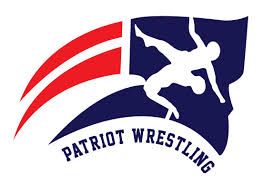 DATE:				Saturday, February 2nd, 2019FORMAT:		J.V. - Double Elimination from a 16 man bracket. 	Wrestlers will be placed in bracket by random draw. 	Middle School – We will be using scramble pairing to ensure kids get as many matches as possible. 	FEE:	$10.00 per wrestler payable to North Vermilion High SchoolLINE-UPS:	Please enter line-ups on trackwrestling by 7:00 p.m. Wednesday, January 30th. 	*Middle school coaches need to enter criteria listed to ensure that wresters are matched properly. (grade level, actual weight, experience level, USA wrestling card #.) WEIGH-IN:			J.V. – Beginning - 7:30 a.m. 				Middle School – 8:00 a.m. 				Wrestling will begin at approximately 9:30 a.m. PLACEMENT:		Four Places (JV only) AWARDS:			For JV tournament only:				1st & 2nd Place Team Trophies				1st – 3rd Place Individual Medals				Outstanding Wrestler TrophySCHOOL ADDRESS:	11609 LA Highway 699				Maurice, LA 70555Contact Info:	CELL:		337-984-9074	SCHOOL:	337-898-1492	E-MAIL:	michael.stelly@vpsb.netMike StellyHead Wrestling Coach